Publicado en Valencia el 15/02/2021 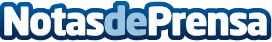 Sudesa estrena su nuevo configurador virtual de cocinas, baños y contractSUDESA lanza su nuevo configurador virtual con el que diseñadores, arquitectos, fabricantes de mobiliario y consumidores podrán interactuar creando composiciones únicas con sus más de 200 colores en 6 ambientes diferentesDatos de contacto:MIRIAM PAREJA MARTINEZ953514162Nota de prensa publicada en: https://www.notasdeprensa.es/sudesa-estrena-su-nuevo-configurador-virtual_1 Categorias: Nacional Inmobiliaria Interiorismo E-Commerce Arquitectura http://www.notasdeprensa.es